Westfälischer Schützenbund 1861 e.V.Referent für Bogenschießen  Uwe MeyerSchleswigerstr.6 58089 HagenZeitplan Landesmeisterschaft am 08.06.2019 in Bochum, BSG Bochum, Brundlestr.21, 44892 Bochumund am 15.06.-16.07.201 in Dortmund, TuS Barop, Bogensportanlage Stockumer Straße 290, Dortmund Zeitplan: Sonntag  08.06.2019Start: 09:30 Uhr, 08.30 – 09.00 Uhr  Gerätekontrolle, 09.00 – 09:30 Uhr, 30 Min. TrainingspfeileKlassen: alle Schülerklassen, Jugend m/w, Blankbogen Damen, Herren und Herren MasterZeitplan: Samstag 15.06.2019Start: 09:00 Uhr, 08:00 – 08:30 Uhr Gerätekontrolle, 08:30 – 09:00 Uhr, 30 Min. TrainingspfeileKlassen: Recurve Damen, Herren, Junioren, Juniorinnen, Mastersklasse Damen u.Herren, Senioren Damen u. HerrenIn den Klassen Damen/ Herren Recurve (Satzsystem) werden Finalwettkämpfe durchgeführt (ab ¼ Finale) Zeitplan: Sonntag 16.06.2019Start: 09:00 Uhr, 08:00 – 08:30 Uhr Gerätekontrolle, 08:30 – 09:00 Uhr, 30 Min. Trainingspfeile Klassen: Compound Damen u. Herren, Jugend, Junioren, Masterklasse In den Klassen Damen/ Herren Compound (Kumulativ) werden Finalwettkämpfe (ab ¼ Finale)Bitte beachten:Startzeit ist WettkampfbeginnDie Siegerehrungen werden grundsätzlich im Anschluss der Finalwettbewerbe durchgeführt.Änderungen bleiben dem Veranstalter vorbehalten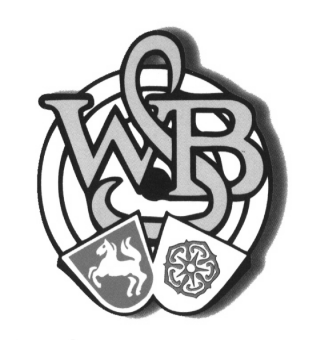 